معلومات شخصية وإدارية:الاسم الكامل:  محمد زايدالإطار:أستاذ التعليم العالي مؤهل، تخصص: ديدكتيك اللغة العربية، شعبة اللغة العربية.رقم التأجير:178528.مقر العمل:المركز الجهوي لمهن التربية والتكوين.جهة طنجة، تطوان، الحسيمة، مركز طنجة.تاريخ الازدياد:20-05-1960.مكان الازدياد: إيموزار كندر، دائرة صفرو.العنوان: بلوكـ أ 33، الدار رقم2، إراك سيدي إبراهيم، فاس.متزوج: أب لأربعة أبناء.الهاتف:0655852778.البريد الإلكتروني:zaidouayoub@hotmail.fr2.المسار المهني والعلمي بالتوازي:شهادة الباكالوريا: تخصص:آداب عصرية مزدوجة، دورة ماي 1980، بالقنيطرة.السنة الأولى حقوق بكلية العلوم الاجتماعية والاقتصادية بأكدال، الرباط، الموسم الجامعي: 1980/1981.	طالب/أستاذ بالمركز التربوي الجهوي : تخصص لغة عربية، مركز فاس/ سايس،1981.التخرج من المركز التربوي الجهوي: تخصص لغة عربية، المركز التربوي الجهوي: فاس/ سايس،1983.أستاذ التعليم الثانوي الإعدادي، للغة العربية، بالثانوية الإعدادية: حمان الفطواكي، الحي المحمدي، نيابة الحي المحمدي- عين السبع، مدينة الدار البيضاء، الجزء الأول من الموسم الدراسي: 1983-1984.أستاذ التعليم الثانوي الإعدادي، للغة العربية، بالثانوية الإعدادية صخر،  مدينة أزرو، نيابة إفران،  1984- 1990.طالب/أستاذ بالمدرسة العليا للأساتذة فاس / بنسودة، تخصص لغة عربية سنتي:1990-1992.دبلوم المدرسة العليا للأساتذة : تخصص لغة عربية، المدرسة العليا للأساتذة فاس / بنسودة، 1992. بحث التخرج تحت عنوان: أثر التصوف في الشعر العربي المعاصر.أستاذ التعليم الثانوي التأهيلي بالثانوية التأهيلية مولاي رشيد، في اللغة العربية، بلدة أجلموس، نيابة إقليم خنيفرة، 1992-1995.أستاذ التعليم الثانوي التأهيلي بالثانوية التأهيلية: الأرز، للغة العربية، مدينة إفران، نيابة إفران، 1995-2001.نيل شهادة استكمال الدروس DEA، تخصص لغة عربية، نقد قديم، جامعة سيدي محمد بن عبد الله، كلية الآداب والعلوم الإنسانية، فاس ظهر المهراز،  أكتوبر 1997. كان عنوان البحث: "في البيان عند العرب. من التأسيس إلى كتاب العمدة"                                                                                                                  أستاذ التعليم الثانوي التأهيلي بالثانوية التأهيلية: علال الفاسي، إفران، 2001-2006.الحصول على الإجازة في شعبة الفلسفة، علم النفس، علم الاجتماع ، تخصص: علم الاجتماع، جامعة سيدي محمد بن عبد الله، كلية الآداب والعلوم الإنسانية، فاس/ ظهر المهراز، 1998- 2002 ، البحث كان بعنوان:المنظمات غير الحكومية. المنظمات المغربية لحقوق الإنسان نموذجا. التسجيل في سلك الدكتوراه، بكلية الآداب والعلوم الإنسانية، جامعة سيدي محمد بن عبد الله بفاس ظهر المهراز، 2000/2001.طالب/ أستاذ بسلك التبريز بالمدرسة العليا للأساتذة ، مكناس/ تولال، 2006-2008.تحضير التبريز، تخصص لغة عربية، بالمدرسة العليا للأساتذة، مكناس/ تولال، 2006-2008.  كان عنوان بحث التخرج: شعرية النص الصوفي بين التخييل والتداول.   كتاب المواقف والمخاطبات لمحمد بن عبد الجبار النفري نموذجاالحصول على الدكتوراه: تخصص لغة عربية، تحليل النص، شعبة اللغة العربية، جامعة سيدي محمد بن عبد الله، كلية الآداب والعلوم الإنسانية، فاس/ ظهر المهراز، نونبر2007، (ميزة مشرف جدا). كان عنوان الأطروحة  (مطبوعة بدار الطبع: عالم الكتب الحديث، بالأردن/2010) هو:أدبية النص الصوفي بين الإبلاغ النفعي والإبداع الفنيأستاذ مكون بمركز تحضير شهادة التقني العالي، BTS، بالثانوية التأهيلية:مولاي إسماعيل، مكناس، نيابة مكناس: 2008-2011.أستاذ مكون بمركز تكوين أساتذة التعليم الابتدائي، ملحقة سباتة / مكناس، 2011-2012.أستاذ التعليم العالي مساعد بالمركز الجهوي لمهن التربية والتكوين جهة مكناس/ تافيلالت، ملحقة سباتة / مكناس، 2012-2013.أستاذ التعليم العالي مساعد، بالمركز الجهوي لمهن التربية والتكوين، مكناس/ تافيلالت، فرع مكناس، من موسم 2013-2014 إلى الموسم التكويني: 2015/2016.الحصول على شهادة التأهيل الجامعي من كلية الآداب والعلوم الإنسانية، جامعة المولى سليمان، بني ملال، بتاريخ: 28/10/2016.أستاذ التعليم العالي مؤهل، بالمركز الجهوي لمهن التربية والتكوين، فاس / مكناس، فرع مكناس، من موسم 2016-2017 إلى الموسم التكويني: 2019/2020.أستاذ التعليم العالي مؤهل، بالمركز الجهوي لمهن التربية والتكوين، فاس / مكناس، فرع مكناس، من موسم 2016-2017 إلى الموسم التكويني: 2019/2020.أستاذ التعليم العالي مؤهل، بالمركز الجهوي لمهن التربية والتكوين، طنجة، تطوان، الحسيمة، مركز طنجة ، من الموسم التكويني:2020-2021 إلى الآن.3.المسؤوليات  العلمية والبيداغوجية:عضو باحث بمركز ابن غازي للأبحاث والدراسات الاستراتيجية، موسم 2020/2021.(وثيقة 1 في الملحق).عضو لجنة تحكيم مقالات العدد 5، من مجلة سرود، محور تمثلات التنكر2020. (وثيقة2).عضو مجلس الخبرة في مركز بنغازي للأبحاث والدراسات الاستراتيجية، عن المشروع العلمي: الرمز الصوفي. (وثيقة3).عضو مجلس المركز الجهوي  لمهن التربية والتكوين، جهة فاس /مكناس، خلال  الموسم التكويني: 2019/2020. (وثيقة4).عضو في لجنة البحث التربوي لمجلس المركز الجهوي لمهن التربية والتكوين لجهة فاس/مكناس خلال الموسم التكويني: 2019/2020. (وثيقة5).عضو في اللجنة البيداغوجية لمجلس المركز الجهوي لمهن التربية والتكوين لجهة فاس/ مكناس خلال الموسم التكويني: 2019/2020. (وثيقة6).عضو في لجنة توظيف وتكوين الأساتذة المتدربين بالمركز الجهوي لمهن التربية والتكوين جهة فاس، مكناس، ملحقة سباتة، وفرع مكناس، حراسة وتصحيحا ومقابلة شفوية. انطلاقا من الموسم التكويني: 2011/2012إلى الموسم التكويني: 2019/2020. (وثيقة7).عضو في لجنة توظيف وتكوين الأساتذة المتدربين بالمركز الجهوي لمهن التربية والتكوين جهة طنجة تطوان الحسيمة، مركز طنجة، حراسة وتصحيحا ومقابلة شفوية. انطلاقا من الموسم التكويني:2019/2020 إلى الآن. (وثيقة8).عضو في لجنة اختيار أحسن بحث بالمركز الجهوي لمهن التربية والتكوين جهة فاس، مكناس، فرع مكناس، خلال الموسم التكويني: 2014/2015. (وثيقة9).عضو في مختبر البحث العلمي والتربوي بالعالم المتوسطي التابع للمركز الجهوي لمهن التربية والتكوينن جهة فاس / مكناس، فرع مكناس. 2014. (وثيقة10).عضو في لجنة إعداد الملف الوصفي لوحدة "منهجية البحث التربوي" لمسلك الإجازة المهنية " ديدكتيك اللغة العربية" بكلية الآداب والعلوم الإنسانية بجامعة مولاي سليمان، ، بني ملال، برسم الموسم الجامعي : 2017/2018، 2018/2019. (وثيقة11).عضو في الفريق البيداغوجي لمسلك الإجازة المهنية " ديدكتيك اللغة العربية" بكلية الآداب والعلوم الإنسانية بجامعة مولاي سليمان ، بني ملال، برسم الموسم الجامعي : 2017/2018، 2018/2019. (وثيقة12).عضو مجلس الخبرة في لجنة إعداد الملف الوصفي في الفريق البيداغوجي لمسلك الإجازة المهنية " ديدكتيك اللغة العربية" بكلية الآداب والعلوم الإنسانية بجامعة مولاي سليمان ، بني ملال، برسم الموسم الجامعي : 2017/2018، 2018/2019. (وثيقة13).عضو لجنة تهييء وتنظيم الزيارات التربوية الميدانية وإنجاز التقارير  لمسلك الإجازة المهنية " ديدكتيك اللغة العربية" بكلية الآداب والعلوم الإنسانية بجامعة مولاي سليمان ، بني ملال، برسم الموسم الجامعي : 2017/2018. 2020/2019. (وثيقة14).منسق وحدة " ديدكتيك النصوص القرائية" لمسلك لمسلك الإجازة المهنية " ديدكتيك اللغة العربية" بكلية الآداب والعلوم الإنسانية بجامعة مولاي سليمان ، بني ملال، برسم الموسم الجامعي : 2017/2018. (وثيقة15).عضو في الفريق البيداغوجي لمسلك الماستر " تحليل الخطاب في المغرب والأندلس" بكلية الآداب والعلوم الإنسانية بجامعة مولاي سليمان ، بني ملال، برسم الموسم الجامعي : 2017/2018. (وثيقة16).منسق وحدة " تحليل الخطاب الصوفي" لمسلك الماستر " تحليل الخطاب في المغرب والأندلس" بكلية الآداب والعلوم الإنسانية بجامعة مولاي سليمان ، بني ملال، برسم الموسم الجامعي : 2017/2018. (وثيقة17).عضو لجنة تأطير  ومناقشة بحوث طلبة سلك الماستر " تحليل الخطاب في المغرب والأندلس" بكلية الآداب والعلوم الإنسانية بجامعة مولاي سليمان ، بني ملال، برسم الموسم الجامعي : 2017/2018. (وثيقة18).عضو لجنة تأطير ومناقشة بحوث الأساتذة المتدربين  بالمركز الجهوي لمهن التربية والتكوين جهة فاس مكناس، ملحقة سباتة بمكناس، في الموسمين التكوينيين: 2011/2012، 2012، 2013. (وثيقة19).عضو لجنة المصاحبة في الوضعيات المهنية للأساتذة المتدربين مسلك الابتدائي والثانوي بالمركز الجهوي لمهن التربية والتكوين فاس مكناس من 2011/2020. (وثيقة20).عضو لجنة تأطير ومناقشة بحوث الأساتذة المتدربين  بالمركز الجهوي لمهن التربية والتكوين جهة فاس مكناس، فرع مكناس ،انطلاقا من الموسم التكويني : 2013/2014  إلى 2019/2020. في شعبتي اللغة العربية وشعبة اللغة الأمازيغية. (وثيقة21).عضو لجنة تأطير ومناقشة بحوث الأساتذة المتدربين  بالمركز الجهوي لمهن التربية والتكوين جهة طنجة، تطوان،انطلاقا من الموسم التكويني : 2020/2021إلى الآن. (وثيقة22).عضو لجنة البحث العلمي والبيداغوجي بالمركز الجهوي لمهن التربية بمكناس تافيلالت2015/2016. (وثيقة23).رئيس شعبة اللغة العربية بالمركز الجهوي لمهن التربية والتكوين بمكناس.2015/2016. (وثيقة24).عضو اللجنة الوطنية للقاء الخاص بالمصادقة على مقررات المواد المشتركة الخاصة بمراجع التكوين بأقسام تحضير شهادة التقني العالي بمركز التكوينات  والملتقيات الوطنية حي التقدم بالرباط، وذلك يوم الخميس 24 يونيو  2010. (وثيقة25).عضو اللجنة الوطنية بقسم الإشراف على التعليم التقني وتنظيم التعليم بالأقسام التحضيرية للمدارس العليا وأقسام تحضير شهادة التقني العالي لتحضير مواضيع امتحان التخرج لنيل شهادة التقني العالي لسنوات: 2009/2010/.(وثيقة26).عضو لجنة مناقشة بحوث التدريب ومشاريع نهاية الدراسة لشعبة ميكانيك السيارات لشهادة تحضير أقسام التقني العالي بثانوية مولاي إسماعيل بمكناس لسنوات: من 2008/ 2010. (وثيقة27).عضو لجنة الاختبار الشفوي بالمركز الجهوي لمن التربية والتكوين التي جرت بمركز  الحسيمة بتاريخ 25/28 نونبر 2013(وثيقة28).عضو لجنة انتخاب فرع مؤسسة محمد6 للأعمال الاجتماعية الخاصة بالمركز الجهوي لمهن التربية والتكوين ، فرع مكناس. (وثيقة29).عضو لجنة انتخاب اللجنة العلمية للمركز الجهوي لمهن التربية والتكوين، فرع مكناس2019. (وثيقة30).عضو لجنة انتخاب مجلس المركز للمركز الجهوي لمهن التربية والتكوين، مركز طنجة2022. (وثيقة31).عضو لجنة وضع القانون الداخلي لمؤسسة المركز الجهوي لمهن التربية والتكوين فرع مكناس. (وثيقة32).عضو جمعية الأفق التربوي للأنشطة الثقافية والتواصل. (وثيقة33).منسق مجزوءة التعليم الأولي: 2012/2013. (وثيقة34).منسق مجزوءة توظيف وسائل الإعلام والتواصل في التربية:2012/2013. (وثيقة34).منسق مجزوءة تدبير الأقسام المشتركة: 2012/2013. (وثيقة35).منسق مجزوءة البحث التربوي2014/2015. 2017/2018 ، 2020/2021(وثيقة36).منسق مجزوءة تدبير التعلم.2013/2014، 2014/2015، 2015/2016، 2016/2017، 2017/2018، 2019/2020. (وثيقة37).منسق مجزوءة الحياة المدرسية:2017/2018. (وثيقة38).منسق مجزوءة الديدكتيك ومجزوءة الإنتاج الديدكتيكي2018/2019، 2021/2022(وثيقة39).عضو لجنة توظيف الأساتذة المتعاقدين ابتداء من موسم 2016/2017. (وثيقة40).عضو لجنة توظيف أطر الإدارة موسم 2022/2023. (وثيقة41).عضو لجنة توظيف أطر الدعم موسم 2021/2022. (وثيقة42).عضو لجنة توظيف أساتذة التعليم العالي المساعدين(وثيقة43)4التأليف:التأليف الفردي:1." أدبية النص الصوفي بين الإبلاغ النفعي والإبداع الفني"، رقم الإيداع القانوني:2124/6/2010، نشر:عالم الكتب الحديث للنشر والتوزيع، إربد، الأردن، الطبعة الأولى:2010. (الوثيقة 1 في الملحق)  هذا الكتاب، في الأصل، أطروحة نيل شهادة الدكتوراه في شعبة اللغة العربية، 20 نونبر 2007.2."أسلوب الاستعارة في التراث بين اللغويين والمناطقة والإشاريين"(دراسة في التواصل التداولي والفني)، رقم الإيداع القانوني: 2011MO1908، مطبعة سجلماسة الزيتون، مكناس، المغرب .(الوثيقة2)3.المدرس الجديد بين الولوج والتكوين والممارسة"، رقم الإيداع القانوني:MO0936       2012، الطبعة الأولى، خظرا للطباعة، مكناس، المغرب.(من جزءين). .(الوثيقة3)4.قضايا بيداغوجية وديدكتيكية(سياق ومساق تكوين مدرس الغد)1  2021MO5600. .(الوثيقة4)5.قضايا بيداغوجية وديدكتيكية) عنف المدرسة، الطفل الكتاب المدرسي، كفايات المدرس)2، رقم الإيداع: 2021MO5577. .(الوثيقة5)6.جماليات البلاغة الإشارية: التاريخ، التصور  والتصديق. .(الوثيقة6)الجزء الأول، رقم الإيداع القانوني: 2022MO2622   ISBN :    978-9920-30-954-7الترقيم الدوليالمطبعة:  مكتبة الآداب، المعاركة، الزيتون، مكناس     منشورات القلم المغربي7.جماليات البلاغة الإشارية: جمالية الخطاب الشعر ي:ابن عربي نموذجا. .(الوثيقة7)الإيداع القانوني: : Dépôt Légal : 2022MO2915-072-40-9920-978        ISBNالمطبعة:مكتبةالآداب، المعاركة، الزيتون،مكناس. منشورات القلم المغربي8.جماليات البلاغة الإشارية:(الجزء الثالث والرابع) شعرية الخطاب النثري/السردي: .(الوثيقة8)النفري/الجيلاني/الحلاج/العطار.- الجزء الثالث: شعرية النثر الصوفي: نموذج من كتابات محمد بن عبد الجبار النفري      - الجزء الرابع: شعرية الحكي الصوفي:الجيلاني يقرأ تجربة الحلاجالعطار يحكي " منطق الطير"منشورات القلم المغربي، رقم الإيداع القانوني: Dépôt Légal : 2022MO3194  ISBN :    978-9920-40-181-4مطبعة مرجان/مكناس.9.خطاب الاستعارة في بلاغة التراث المنطقي في اللسان العربي(مقاربة سردية مقارنة). .(الوثيقة9)التأليف الجماعي:1.مقالات في اللغة والنقد الأدبي"،"قضايا من التراث"، الجزء الأول، الطبعة الأولى:2011، رقم الإيداع القانوني:1640 2011MO . مطبعة سجلماسة الزيتون، مكناس، بتشارك مع الدكتور: عبد العزيز الملوكي. .(الوثيقة10) شاركت، في هذا الكتاب، بمقالين هما:الأول: "بين عبد القاهر وبعض منجزات الفكر اللساني الحديث"، ( من ص:170 إلى ص:195).الثاني:"حدود ثنائية الإبلاغ النفعي والإبداع الفني في نظرية النظم عند عبد القاهر الجرجاني"،( من ص:195 إلى نهاية الكتاب).2."مقالات في اللغة والنقد الأدبي"، التصوير الفني في التراث"، الجزء الثاني، الطبعة الأولى: 2011، بتشارك مع الدكتور عبد العزيز الملوكي، رقم الإيداع القانوني 1641MO2011، مطبعة سجلماسة الزيتون، مكناس.ساهمت، في هذا الكتاب، بمقالين: الأول  : "التصوير الفني في التراث بين التنظير والإجراء"(من ص:1إلى ص:92).الثاني : " حدود الحقيقة والمجاز في الكتابة العرفانية"(من ص:105إلى ص: 152). .(الوثيقة11)3."مقالات في اللغة والنقد الأدبي"، "قضايا في التركيب "، الجزء الثالث، الطبعة الأولى 2012، رقم الإيداع القانوني:2752MO2012، بتشارك مع الدكتورين:عبد العزيز الملوكي وحسن بدوح. ساهمنا في هذا الكتاب بمقال بعنوان:"موقع التركيب اللغوي من شعرية النص بين النظرية والإبداع".4.مقالات في اللغة والنقد الأدبي": "مناهج البحث في النص الأدبي، كشف عن المعنيين الصريح والمضمر"، الجزء الرابع، مطبعة الأزهر، مكناس، المغرب. الطبعة الأولى، سنة 2013، رقم الإيداع القانوني: 3787 MO2013، بتشارك مع الدكتورين: حسن بدوح وعبد العزيز الملوكي. .(الوثيقة12)      لنا مقال في هذا الكتاب، بعنوان: " البلاغة بين التخييل والتداول"، (من ص:1 إلى ص: 25).5. مقالات في اللغة والنقد الأدبي: سحر البيان، كتاب مشترك مع الدكتور عبد العزيز الملوكي، الجزء الخامس، ط1، الإيداع:4760/mo2016مقالنا فيه بعنوان: سحر البيان في الخطاب الإشاري.(الوثيقة13)6.النص بين القراءة والتأويل"، " بحوث الندوة المنعقدة في المركز الجهوي لمهن التربية والتكوين، مكناس:2011-2012، رقم الإيداع القانوني: 3012-8-2012، نشر دار: عالم الكتب الحديث للنشر والتوزيع، إربد، الأردن، ط1، 2013. .(الوثيقة14)مقالنا فيه بعنوان: "التأويل عند الصوفية بين التنظير والتظهير"، من ص: 99 إلى ص: 122.6.الفكر التربوي بالمغرب بين آفاق التنظير ورهانات التكوين. مطبعة الأزهر، مكناس، ط1، 2015، رقم الإيداع القانوني: 2013MO 2284، ردمك: 978-9954-32-479-0 . .(الوثيقة15)شاركنا فيه بمقالين:•الأول: مساهمة التقويم في جودة منظومة التربية والتكوين ومعالجة إشكاليات المسألة التعليمية بالمغرب.• الثاني:منظومة" منطق الطير" لفريد الدين العطار بين الفكر التربوي والإبداع الفني.7. "تحليل الخطاب بين النظرية وإجراء المنهج بمؤسسات التكوين" (عربي / فرنسي) .(الوثيقة16)Théories et pratiques aux centres de formation : Analyse du discours رقم الإيداع القانوني: 2020MO1645ردمك: 878 9920 797 11 5الطبعة الأولى: 2020المطبعة: مطبعة مكتبة وراقة سجلماسة، 9، درب سلام بن المعطي، المعاركة، الزيتون،مكناسمقالنا بعنوان:مفهوم الخطاب بين التاريخ والبنية والتأويل.8. التعليم والتعلم عبر بيداغوجيا المشروع ، رقم الإيداع: 2022MO011(كتاب جماعي). .(الوثيقة17)مقالنا فيه بعنوان:" بيداغوجيا المشروع:رؤية تاريخية، بنيوية وتداولية.9. قضايا معرفية/بيداغوجية في ديدكتيك اللغة العربية.(الوثيقة18)10. قضايا البحث في الخطابين البيداغوجي والإداري تنظيرا وتطبيقا.(الوثيقة19)ج.نشر بمجلات:1. مقال : "المصطلح البلاغي عند الإشاريين نماذج مبنية دالة"  في مجلة "البلاغة وتحليل الخطاب"ـ عدد9، 2016.(مقال فردي). .(الوثيقة20)2. مقال: تحليل الممارسات وتبصرها: موقع فعل التقويم من جودة التكوين والمنظومة، رؤية نسقية." مجلة أقواس، الصادرة عن المركز الجهوي لمهن التربية والتكوين، جهة فاس/مكناس، مركز فاس. العدد الخامس، 2019. .(الوثيقة21)3. مقال:"الطفل "لوغوس"الوجود الاجتماعي."مجلة  آفاق للتربية والتكوين التابعة للمركز الجهوي لمهن التربية والتكوين جهة فاس مكناس/ فرع مكناس، العدد الثالث، 2019. .(الوثيقة22)4. مقال: "المدرسة مسرح العنف الاجتماعي"مجلة النواة، العدد الرابع، 2021. .(الوثيقة23)د. نماذج لبعض المنشورات الإلكترونية: •	عنوان المقال: " صورة موجزة  للمتداول الفكري والفني عن الإبداع الصوفي" منشور في موقع www.islamic-sufism.com.•	نفس المقال منشور بموقع منتديات تخاطب: ملتقى اللسانيين واللغويين والأدباء والمثقفينwww.ta5atub.com .•	مقال بعنوان: في سبيل منهج لدراسة الإبداع الصوفي فكريا وفنيا"منشور في موقع " www.islamic-sufism.com•	تقرير عن ندوة بعنوان: "محمد بن عبد الكريم الخطابي رمز النضال الوطني"، منشور في دورية" كان" التاريخية. العدد السابع والعشرون الحاج ساسيوي (أستاذ باحث في التاريخ المعاصر)، بالمشاركة مع الدكتور/ محمد زايد (أستاذ باحث في علم الاجتماع – المغرب) في تقرير عن: الندوة الوطنية "محمد بن عبد الكريم الخطابي رمز النضال الوطني".2015.4.معد للنشر:كتاب: التصوير والتأويل في الخطاب الإشاري.مقال: موقع الكتاب المدرسي من منظومة التربية والتكوين.5.المشاركة في المؤتمرات والندوات والأيام الدراسية –العلمية: المشاركة في الندوات والمؤتمرات والموائد المستديرة والأيام الدراسية (عدا تنازليا):المؤتمر الدولي: "أدب الطفل بين واقع الكتابة والتجنيس وآفاق التخييل والمعرفة".المنعقد يومي 15و16نونبر 2022، برحاب المدرسة العليا للأساتذة، جامعة مولاي إسماعيل، مكناس( المغرب). من تنظيم المدرسة العليا للأساتذة بمكناس ومختبر الدراسات اللسانية والأدبية والديدكتيكية وفريق البحث في العلوم المعرفية وتدريسية اللغة والأدب.المشاركة بمداخلة تحت عنوان: خطاب أدب الطفولة في الشعر المغربي المعاصر (رؤية بيداغوجية)، عبد الناصر لقاح /محمد علي الرباوي. .(الوثيقة1)الندوة الوطنية بمناسبة اليوم العالمي للمدرس من تنظيم فريق البحث في ديدكتيك اللغات والآداب والعلوم الإنسانية بمركز فرع مكناس، المنضوي بمختبر البحث العلمي والتطوير البيداغوجي، ندوة وطنية عن بعد، في موضوع: المدرس والمجتمع، أية علاقة؟، بتاريخ: 05/10/2022بصفة منسق الندوة.بصفة المشاركة بمداخلة بعنوان: "موقع المدرس في بناء المجتمع". بصفة  العضوية  باللجنة العلمية للندوة.بصفة العضوية باللجنة التنظيمية. .(الوثيقة2)الندوة الدولية الأولى:المنجز العلمي والبيداغوجي للخبير التربوي الدكتور محمد الدريج"من تنظيم:  مركز الدراسالت والأبحاث في التربية والتكوينن وقسم الادب واللسانيات البيئية بمركز فاطمة الفهرية للابحاث والدراسات والمركز العربي للبحوث والدراسات المعاصرة بتعاون مع المركز الجهوي لمهن التربية والتكوين بني ملال خنيفرة ، مع المديرية الإقليمية لوزارة التربية الوطنية بالفقيه بن صالح,مشاركة بصفة متدخل بمداخلة بعنوان:"الخطاب البيداغوجي وسؤال التكوين الأساس".(الوثيقة3)Le Collogue international ayant pour thème : .(الوثيقة4)«  Le mysticisme entre amour de la folie et folie de l’amour » Organisé par  l'Equipe de Recherche en Didactique des Langues, des Lettres et des Sciences Humaines (ERDLLSH, CRMEF Meknès)Le 18 l19 mars 2022Zaid mohammed a présenté une communication intitulée :"العشق عند ابن عربي"                                                                                                                                                                                                                                                                                                                                                                                                                                                                                                                                                                                                                               Journée d’étude ayant pour thème: .(الوثيقة5)«  Enseigner et former à l’interculturel à travers les  langues . Défis et pérspectives.Organisé par  l'Equipe de Recherche en Didactique des Langues, des Lettres et des Sciences Humaines (ERDLLSH, CRMEF Meknès)Qui avait lieu le : 19 mai 2021.-Zaid mohammed y’a présenté une communication intitulée :  " اللغة والفكر بين الخطابين المعرفي والبيداغوجي"Zaid mohammed membre du comité scientifique de la journée.2èmes Ateliers de Formation Sous le thème : .(الوثيقة6)Les stratégies d’accompagnement linguistique entre la transversalité des compétences et la spécificité des discours disciplinaires .Le 07 Décembre 2019 au CRMEF Meknès, au Centre Régional des Métiers de l’Education et de la Formation, Fès-Meknès Annexe Meknès; Organisé par l’Equipe de Recherche en Sciences et en Didactique (ERSD); en collaboration avec l'Equipe de Recherche en Didactique des Langues, des Lettres et des Sciences Humaines (ERDLLSH, CRMEF Meknès) et l’Association des Enseignants des Sciences de la Vie et de la Terre (l’AESVT-Meknès) et l’Association Marocaine des Enseignants de Français (AMEF CP Meknès.- Coordinateurs : Pr. Aâtika EDDIF / Pr. Mohammed ZAID.- Zaid mohammed contributeur sous théme : « les stratégies d’accompagnement linguistique entre la transversalité des compétences et la spécificité des discours disciplinaires .- Zaid mohammed  membre de la comité d’organisation/ندوة  وطنية في موضوع: "التعليم والتعلم  عبر بيداغوجيا المشروع".(الوثيقة7)من  تنظيم فريق البحث في ديدكتيك  اللغات والآداب والعلوم الإنسانية التابع لمختبر البحث العلمي والتطوير البيداغوجي بالمركز الجهوي لمهن التربية والتكوين لجهة فاس/مكناس ، فرع مكناس،  بتشارك مع: فريق البحث في  العلوم والديدكتيك المنضوي لنفس المختبر المذكور سلفا..  بتاريخ  24  نونبر 2019 ."   "      عضو باللجنة العلمية للندوة."    "    عضو باللجنة التنظيمية للندوة."     "   مشارك بمداخلة في الندوة بعنوان" بيداغوجيا المشروع بين التاريخ والفلسفة والتربية" ( منشورة).المائدة المستديرة" كفايات المدرس من المنهاج التربوي التعليمي إلى البحث التربوي التدخلي". من تنظيم فريق البحث في ديدكتيك اللغات والآداب والعلوم الإنسانية التابع لمختبر البحث العلمي والتطوير البيداغوجي، بالمركز الجهوي لمهن التربية والتكوين جهة فاس مكناس، فرع مكناس، يوم الجمعة 21يونيو 2019.بصفة منسق رئيسي للمائدة المستديرة.بصفة عضو باللجنة التنظيمية.بصفة عضو باللجنة العلمية .بصفة متدخل في أشغال المائدة بمداخلة عنوانها: تدريس اللغات بين المنهاج والبحث التربوي"..(الوثيقة8) الملتقى الدولي الرابع في ديدكتيك العلوم " تجويد تعليم وتعلم العلوم: مدخل للتميز، يوم 25 أكتوبر 2018، المائدة المستديرة " تدريسية النصوص" من تنظيم فريق البحث في ديدكتيك اللغات والآداب والعلوم الإنسانية التابع لمختبر البحث العلمي والتطوير البيداغوجي بالمركز الجهوي لمهن التربية والتكوين لجهة فاس/مكناس ، فرع مكناس، بتاريخ 30 نونبر 2018. بصفة منسق المائدة المستديرة."      "  مشارك بمداخلة تحت عنوان: " مفهوم الخطاب بين التاريخ والبنية والتأويل" "   "   عضو باللجنة التنظيمية للمائدة المستديرة."    "   عضو باللجنة العلمية للمائدة المستديرة. .(الوثيقة9)المشاركة بمداخلة في الندوة العلمية الدولية الموسومة ب: سؤال المصطلح البلاغي المنظم من طرف مختبر اللغة العربية وتحليل الخطاب بتعاون مع مجلة البلاغة وتحليل الخطاب برحاب كلية الآداب والعلوم الإنسانية بني ملال، وذلك يومي: 26/27 أبريل 2016.عنوان المداخلة: المصطلح البلاغي عند الإشاريين نماذج مبنية دالة.   .(الوثيقة10)Participation à la quatrième session de l’ Université pédagogique pour les formateurs des centres régionaux des Métiers de l’Education et de la Formation (crmef), organisée par m’ Unité centrale DE LA Formation des cadres du Ministère de l’Education Nationale , en partenariat avec le projet ITQUANE de l’USAID, du 26 au 28 mars 2013, à l’hôtel Al Andalous à Marrakech. .(الوثيقة11)المشاركة في الملتقى العلمي الثاني المنعقد بالرباط يومي:30-31 يناير سنة 2012، الذي نظمته العصبة الوطنية للدكاترة التابعة للجامعة الوطنية لموظفي التعليم المنضوية تحت لواء الاتحاد الوطني للشغل بالمغرب. .(الوثيقة12)المشاركة في المهرجان العربي الثاني للشعر المنظم بالدار البيضاء يوم: 10-11-12 أبريل 2011، دورة "إسماعيل زويريق"..(الوثيقة13)المشاركة في المهرجان الوطني للشاعرات، 2010، الذي نظمته جمعية الأفق التربوي بتنسيق مع مديرية الجهة للثقافة بمكناس. .(الوثيقة14)المشاركة في الاحتفال الذي نظم بمناسبة اليوم العالمي للشعر، بشراكة بين جمعية الأفق التربوي، جهة مكناس/تافيلالت والجماعة الحضرية لمكناس، يوم 21 مارس2012 . .(الوثيقة15)المشاركة في ملتقى" قراءات شعرية بمناسبة اليوم العالمي للشعر" الذي أقامته ثانوية عبد الرحمان بن زيدان التأهيلية بمدينة مكناس، يوم: 23 مارس 2012. .(الوثيقة16)المشاركة في فعاليات الملتقى العربي الثامن للشعر، من تنظيم جمعية الأفق التربوي، "دورة الشاعر عباس باني المالكي"، أيام: 16-17 أبريل 2012. .(الوثيقة17)المشاركة في اليوم العالمي للشعر الذي نظمه المركز الجهوي لمهن التربية والتكوين بمكناس، وذلك يوم: 27 أبريل 2012. .(الوثيقة18)المشاركة في فعالية الملتقى العربي الثامن للشاعرات،"تكريم الناقد والقصاص المغربي الكبير: محمد إدارغة"، من تنظيم جمعية الأفق التربوي بشراكة المجلس البلدي بمكناس، وذلك أيام: 11-12 ماي 2012. .(الوثيقة19)المشاركة في أشغال الدورة الرابعة للجامعة التربوية للأساتذة الباحثين المكونين بالمراكز الجهوية لمهن التربية والتكوين المنظمة من لدن الوحدة المركزية لتكوين الأطر، بتعاون مع مشروع "إتقان"، من : 26 إلى 28 مارس 2013، بفندق الأندلس بمراكش . .(الوثيقة20)المشاركة في الاحتفاء بديوان الشاعر عبد الله فراجي"المرآة والبحر"، من تنظيم مختبر البحث العلمي والتربوي بالعالم المتوسطي، بالمركز الجهوي لمهن التربية والتكوين بمكناس، وذلك يوم:24 ماي 2013. .(الوثيقة21)المساهمة في فعاليات اليوم الدراسي حول تتبع وتقويم إرساء العدة الجديدة الخاصة بالمراكز الجهوية لمهن التربية والتكوين، من تنظيم المركز الجهوي لمهن التربية والتكوين بمكناس، وذلك يوم الأربعاء 27 فبراير 2013. .(الوثيقة22)المشاركة في أشغال اليوم الدراسي " اللغة العربية ومسألة الهوية " من تنظيم شعبة اللغة العربية ، يوم الأربعاء 27 مارس 2013، بالمركز الجهوي لمهن التربية والتكوين بمكناس. .(الوثيقة23)المشاركة في أشغال الدورة الخامسة من المناظرة الوطنية حول منظومة التربية والتكوين في موضوع: أسئلة إصلاح منظومة التربية والتكوين: المسألة اللغوية، أي رهانات؟.(الوثيقة23)وذلك يوم: 21-22 دجنبر 2013، بالرباط.المشاركة في أشغال الدورة الخامسة من المناظرة الوطنية حول منظومة التربية والتكوين التي نظمها مركز الدراسات والأبحاث في منظومة التربية والتكوين، في موضوع: أسئلة إصلاح منظومة التربية والتكوين: أي دور للإشراف التربوي في إصلاح منظومة التربية والتكوين: تحديات التفعيل، ومداخل التطوير ورهانات الإصلاح؟	وذلك يومي: 13 و14 أبريل 2014، بمركز الاستقبال بفاس. .(الوثيقة24)المشاركة في "الندوة الوطنية حول التربية ما قبل المدرسية" التي نظمها مختبر البحث العلمي والتربوي بالعالم المتوسطي، بشراكة مع الأكاديمية الجهوية لمهن التربية والتكوين، مكناس/ تافيلالت، وذلك يوم: 28 ماي 2014. في موضوع:                                         "التربية ما قبل المدرسية"كانت مداخلتنا تحت عنوان: " الطفل لوغوس الوجود الاجتماعي"..(الوثيقة25)المشاركة في "اليوم العالمي للاحتفال باللغة العربية التي نظمها فريق البحث في التنوع الثقافي واللساني التابع لمختبر البحث العلمي والتربوي بالعالم المتوسطي، ، وذلك يوم: 26 دجنبر2014. .(الوثيقة26)المشاركة في لجنة المشاورات حول المنظومة التي نظمتها الأكاديمة الجهوية لمهن التربية والتكوين بمشاركة المركز الجهوي لمهن التربية والتكوين جهة مكناس تافيلالت يوم 14 أبريل 2015. .(الوثيقة27)المشاركة في أشغال المؤتمر الوطني الثاني للغة العربية، يوم السبت والأحد: 19-20 دجنبر 2014، بكلية العلوم، أكدال، الرباط، تخليدا لليوم العالمي للغة العربية، وذلك في موضوع:                         المسألة اللغوية في التعليم: الواقع والرهانات. .(الوثيقة28)المشاركة ضمن أشغال اليوم العالمي للاحتفال باللغة العربية التي نظمها فريق البحث في التنوع الثقافي واللساني، وذلك يوم الجمعة 26 دجنبر 2014.(تقديم تقرير حول ندوة المؤتمر الوطني الثاني للغة العربية السابق الذكر). .(الوثيقة29)المشاركة في تنظيم وتأطير ندوة تربوية في موضوع:"مقاربات بيداغوجية / ديداكتيكية مؤطرة لفعل التدريس في المنهاج التربوي"بالمركز الجهوي لمهن التربية والتكوين، وذلك يوم الأربعاء 27 ماي 2015. كانت مداخلتنا تحت عنوان: المنهاج التربوي. .(الوثيقة30)المشاركة بالتنظيم الاحتفال بالقاصة والشاعرة المغربية ليلى مهيدرة ، من تنظيم جمعية الأفق التربوي بمكناس، بتنسيق مع جمعية منتدى مكناس للثقافة والتنمية، بتاريخ:  11يناير  2014. .(الوثيقة31)المشاركة بالتنظيم الاحتفال بالقاص المغربي بوعزة الفرحان، من تنظيم جمعية الأفق التربوي بمكناس، بتنسيق مع جمعية منتدى مكناس للثقافة والتنمية، بتاريخ:  18يناير  2014. .(الوثيقة32)المشاركة بالتنظيم الاحتفال بالقاص المغربي أحمد السقال، من تنظيم جمعية الأفق التربوي بمكناس، بتنسيق مع جمعية منتدى مكناس للثقافة والتنمية، بتاريخ: 8 فبراير  2014. .(الوثيقة33)المشاركة بالتنظيم الاحتفال بالقاص المغربي محمد فري، من تنظيم جمعية الأفق التربوي بمكناس، بتنسيق مع جمعية منتدى مكناس للثقافة والتنمية، بتاريخ: 22 فبراير  2014. المشاركة بالتنظيم في المهرجان العربي العاشر للشاعرات، من تنظيم جمعية الأفق التربوي بمكناس، بالمديرية الجهوية للثقافة، أيام: 16-17-18 ماي 2014. .(الوثيقة34)المشاركة بالتنظيم في حفل الاحتفال بالزجال المغربي سيدي محمد بنعلي أبو ياسين، من تنظيم جمعية الافق التربوي بمكناس بتنسيق مع جمعية منتدى مكناس للثقافة والتنمية بتاريخ: 15 مارس 2014، بالمركز الثقافي ميشيل جوبير مكناس. .(الوثيقة35)المشاركة بالتنظيم في الملتقى الوطني الثاني للشعر الأمازيغي، من تنظيم جمعية الافق التربوي بمكناس بتنسيق مع المعهد الملكي للثقافة الأمازيغية، أيام: 11-12- 13مارس 2011بمكناس.  .(الوثيقة36)المشاركة بالتنظيم بالدورة الثالثة للملتقى الوطني الشعري لشواعر مكناس /تافيلالت، من تنظيم جمعية الأفق التربوي، بمكناس، بتاريخ: 11و12 أبريل 2008، بفندق الريف بمكناس وغيره. .(الوثيقة37)المشاركة بالتنظيم بالدورة الثالثة للملتقى الوطني العربي للشاعرات، من تنظيم جمعية الأفق التربوي، بمكناس، بتاريخ: 03/04/05، يونيو 2011، بالمديرية الجهوية للثقافة بمكناس. .(الوثيقة38)المشاركة بالتنظيم بالملتقى الوطني العربي للشعر، من تنظيم جمعية الأفق التربوي، بمكناس بتنسيق مع الاكاديمية الجهوية للتربية والتكوين جهة مكناس تافيلالت، بتاريخ 21/22/23، دجنبر2011، بالمديرية الجهوية للثقافة بمكناس. .(الوثيقة39)المشاركة بالتنظيم بالملتقى الوطني الرابع للشاعرات، من تنظيم جمعية الأفق التربوي، بمكناس بتنسيق مع المديرية الجهوية لوزارة الثقافة بمكناس، بتاريخ 1/2/3، ماي2009، بالمديرية الجهوية للثقافة بمكناس. .(الوثيقة40)المشاركة بالتنظيم بالملتقى الثاني لشاعرات جهة مكناس/تافيلالت، من تنظيم جمعية الأفق التربوي، بمكناس بتنسيق مع المنظمة المغربية لحقوق الإنسان، فرع مكناس، بتاريخ :30 يونيو 2007 ، بالمديرية الجهوية للثقافة بمكناس. .(الوثيقة45)6. اللغات:لغة عربية لغة التخصص.اللغة الأمازيغية.اللغة الفرنسية مستوى حسن.اللغة الانجليزية مستوى متوسط.7. شواهد تقنية: 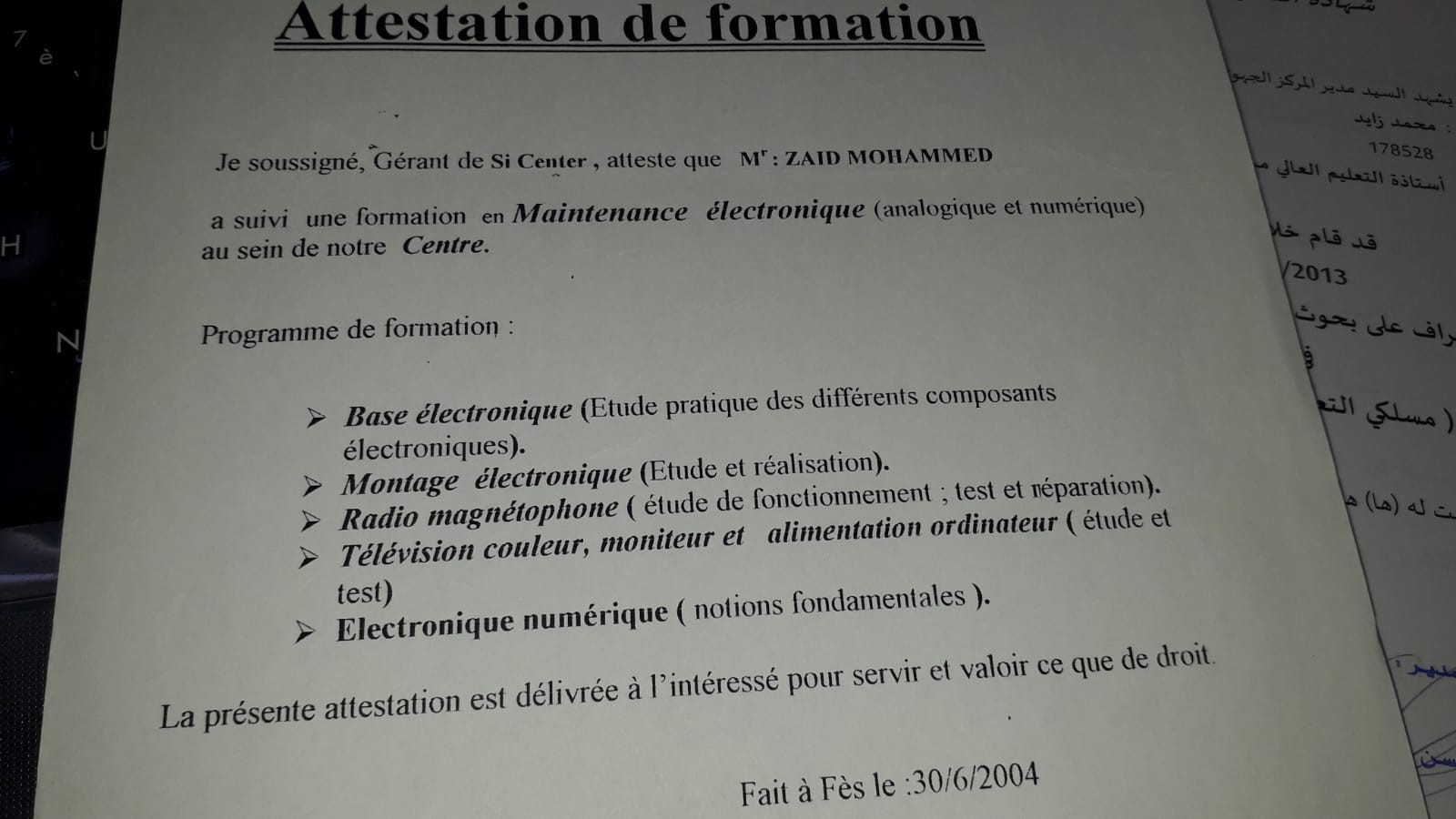 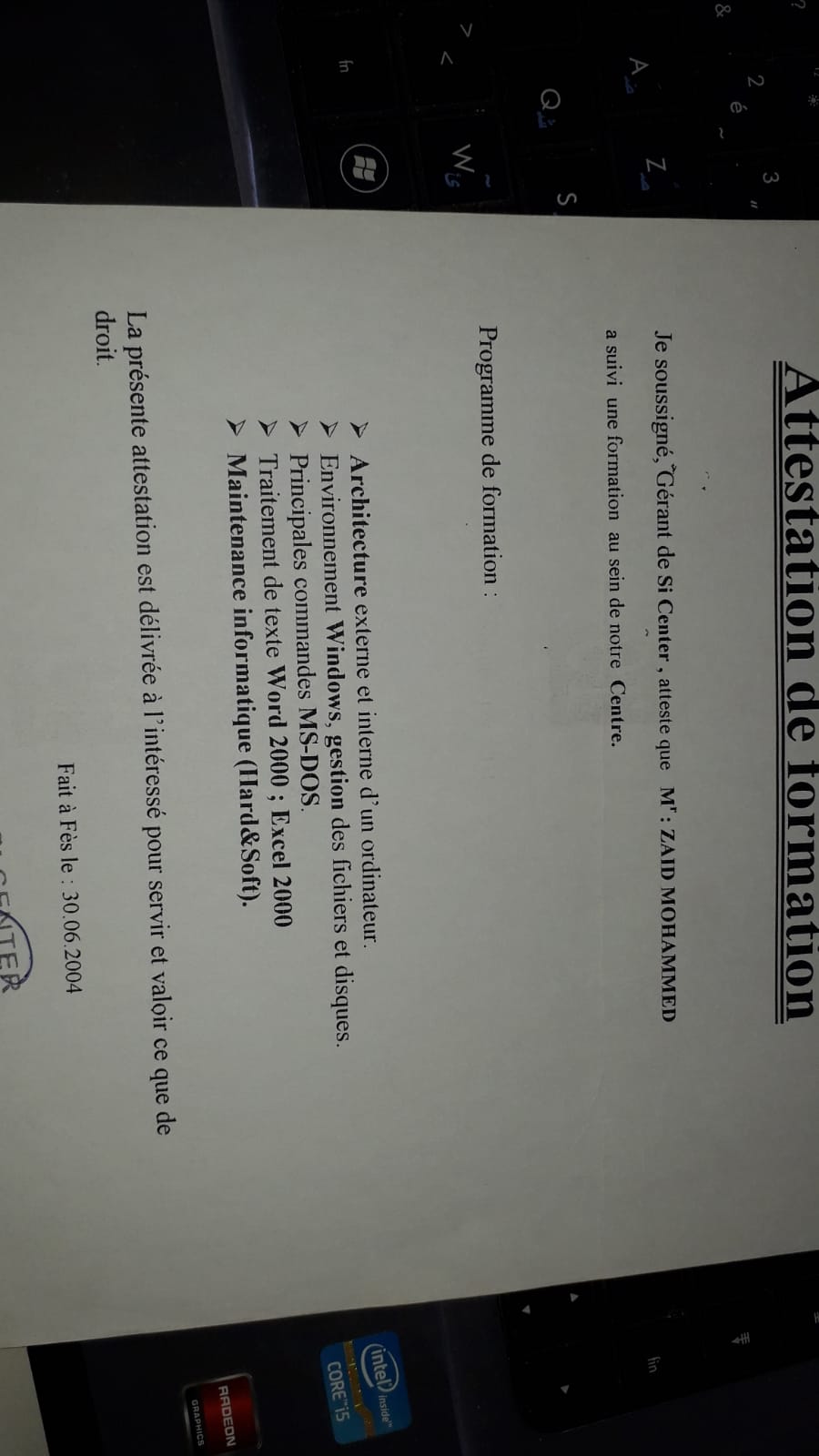 